НАЦРТФИНАЛЕН ИЗВЕШТАЈ ЗА САМО-ОЦЕНКА ЗА СТАТУСОТ НА ИМПЛЕМЕНТАЦИЈА НА НАЦИОНАЛЕН АКЦИСКИ ПЛАН ЗА ПАРТНЕРСТВО ЗА ОТВОРЕНА ВЛАСТ (2021-2023 ГОДИНА), ЗА ПЕРИОДОТ ОКТОМВРИ 2021 - ДЕКЕМВРИ 2023 ГОДИНАСкопје, февруари 2024ВоведПартнерството за отворена власт (ПОВ) e доброволна меѓународна иницијатива која се заснова на идејата дека отворената влада е подостапна, поодговорна и поотчетна кон граѓаните. Ова уникатно партнерство ги комбинира силите на владините претставници и граѓанското општество за да промовира отворено, партиципативно, инклузивно и одговорно владеење.Основната цел на ПОВ e да обезбеди конкретни заложби од владите за транспарентност, поддршка на граѓанското учество, борба против корупцијата и искористување на новите технологии во јавната администрација и надвор од неа со поддршка на иновациите. За нејзино остварување, владите и граѓанското општество создаваат двогодишни акциски планови, со конкретни чекори – обврски, што им овозможува на граѓанските организации да помогнат во обликувањето и надгледувањето на работата на владите.Република Северна Македонија е дел од ПОВ уште од неговото воспоставување во 2011 година. Согласно обврските кои произлегуваат од оваа глобална инцијатива, РСМ има подготвено пет акциски планови (2012-2014; 2014-2016; 2016-2018, 2018-2020, 2021-2023). Посветеноста за отвореност создаде многу придобивки, правејќи ја Владата потранспарентна и поодговорна, создавајќи потенцијал за развој на еден динамичен амбиент на вклученост, ефикасно управување со јавните ресурси, градење на системи на интегритет, овозможувачка околина на локално ниво, пристап до информации и отворени податоци. Петтиот Национален акциски план за Партнерство за отворена власт за периодот 2021-2023 година (НАП 5), прифатен на сто и петнаесеттата седница на Владата на Република Северна Македонија одржана на 26 октомври 2021 година, се надоврзува на претходниот интензитет на работа со преземање обврски за зголемување на учеството на јавноста и испорака на навистина трансформативни решенија. Исто така, ја препознава потребата јавниот сектор да иновира, да развива политики што одговараат на потребите на граѓаните како одговор на современите текови.Темелено на постигнатиот успех во 2018 година од проширување на оваа иницијатива во рамките на Собранието, во  петиот  циклус покрај заложбите за Отворен парламент се креираа и заложби за Отворено судство. Оттука, во НАП 5 се дефинирани заложби за Отворена влада, Отворен парламент и Отворено судство и тоа:- Отворена влада - дефинирани 23 заложби, 95 достигнувања во 5 приоритетни области (Транспарентност, отчетност, проактивност и инклузивност, Спречување на корупција и промовирање на добро владеење, Испорака на јавни услуги, Пристап до правда и Животна средина и климатски промени),-Отворен парламент – дефинирани 11 заложби, 24 достигнувања во 3 приоритетни области (Собранието за граѓаните со отворен одговор и отворено опоравување од КОВИД 19 пандемијата, Подобрена ИКТ инфраструктура и Учество на граѓани/отворен парламент).-Отворено судство - дефинирани 6 заложби, 23 достигнувања во 2 приоритетни области ( Пристап до информации и податоци и Перформанси на институциите).Почнувајќи од 2016 година воведена е добра практика за поврзување на заложбите од националните акциски планови со целите утврдени во Агендата за одржлив развој до 2030, особено со целта 16 ,,Мир, правда и силни институции“, 3 ,,Добро здравје и благосостојба“, 11 ,,Градовите и човечките населби да бидат инклузивни, безбедни, отпорни и одржливи“,  13 ,, Климатска акција“ и цел 17 ,,Партнерство за целите“.НАП 5 jа потврдува потребата од продлабочување на претходните обврски и подобрување на нивниот квалитет. Тој е насочен кон заложби за пристап до правда, правно зајакнување на граѓаните и унапредување на правната заштита особено на младите, маргинализирани групи и жени, унапредување на испораката на јавни услуги, продолжување на активностите поврзани со јавно објавување на информација за вистинските сопственици, отворање на нови податоци како и активности за спречување на корупцијата и заштита на животната средина и аерозагадувањето. Се очекува дека по двегодишен период на реализација на заложбите утврдени во овој план ќе се обезбеди вистинско препознавање на резултатите а граѓаните ќе бидат во можност да ја потврдат промената.Извештајот за финална самооценка дава преглед на начинот на развој на акцискиот план, статус на реализација, преглед на постигнувањата за секоја од приоритетните области од НАП 5. Ко-креирање и спроведување на НАПРазвојот и следењето на спроведувањето на НАП5 е координирано од страна на Министерството за информатичко општество и администрација а поддржано од Советот за ОВП и Работната група за ОВП кои овозможија на структуриран начин да се максимизира учеството и придонесот како на претставниците од јавниот така и на невладиниот сектор, и тоа преку воспоставената Мрежа на граѓански организации за отворено владино партнерство (во натамошниот текст: Мрежата за ОВП). Воспоставен е портал за Партнерството за отворена власт (www.ovp.gov.mk) кој преставува централна точка за консултација, мониторинг, вклучување, вмрежување и известување на сите засегнати и заинтересирани страни во процесот. Порталот служи како платформа за интеракција и размена на информации во четири сегменти од овој процес: консултации за подготовка на Националниот акциски план, следење на спроведувањето на НАП, како и за следење на работата на Советот за ОВП и на Мрежата за ОВП.2.1 Развој на НАП5Министерството за информатичко општество и администрација, во соработка со Советот за ОВП и Мрежата за ОВП, а со поддршка од Секретаријатот за Партнерство за отворена власт и Фондацијата Отворено општество - Македонија, заедно со две партнерски организации Центар за граѓански комуникации и Здружение за еманципација, солидарност и еднаквост на жените, обезбеди инклузивен развој на НАП 5. Со цел да се обезбеди систематизиран начин на планирање и спроведување на процесот на консултација, кој ќе осигура навремен, непречен, инклузивен и транспарентен процес на ко-креирање на новиот НАП, во 2020 година беше утврден начинот на спроведување на процесот на ко-креирање на НАП 5, како и Постапка за спроведување консултации со засегнати страни за креирање на нови приоритети и заложби во рамките на процесот ОВП со  временска рамка, Јавен повик за пријавување на учество во процесот на ко-креирање на НАП 5 и Насоки за спроведување на прашалник за оценка на имплементацијата на мерките од НАП за ОВП 2018-2020 и потребата од нивно вклучување во новиот НАП 5.  Исто така беа подготвени и материјали кои произлегуваат од постапката за спроведување консултации: План за промовирање на јавниот повик, Едукативен материјал и Критериуми за оценување на релевантноста и поврзаноста со начелата на ОВП. Сите документи се достапни на порталот за ПОВ. Темелено на предвидлива и соодветно уредена постапка на процесот на ко-креирање во септември 2020 година во еден динамичен и инклузивен амбиент,  отпочна процесот на подготовка на петтиот Национален акциски план за Партнерство за отворена власт за периодот 2021-2023 година.Врз основа на резултатите добиени од јавниот повик за пријавување учество во процесот на ко-креирање на Акциски план за Отворено владино партнерство 2021-2023 година и изразување на интерес за вклучување во работни средби за една или повеќе приоритетни области за учество и доставените нови идеи и прашања кои би требало да бидат предмет на разработка во процесот на ко-креирање (социјална заштита, култура, наука, образование, здравство, дигитализација и слично), се наметна потребата да се изврши фузирање, прегрупирање, но и проширување на опфатот на приоритените области за новиот акциски план.  Согласно наведеното, Советот за ОВП ги утврди следните приоритетни области и работни групи во кои продолжи процесот на ко-креација на акцискиот план: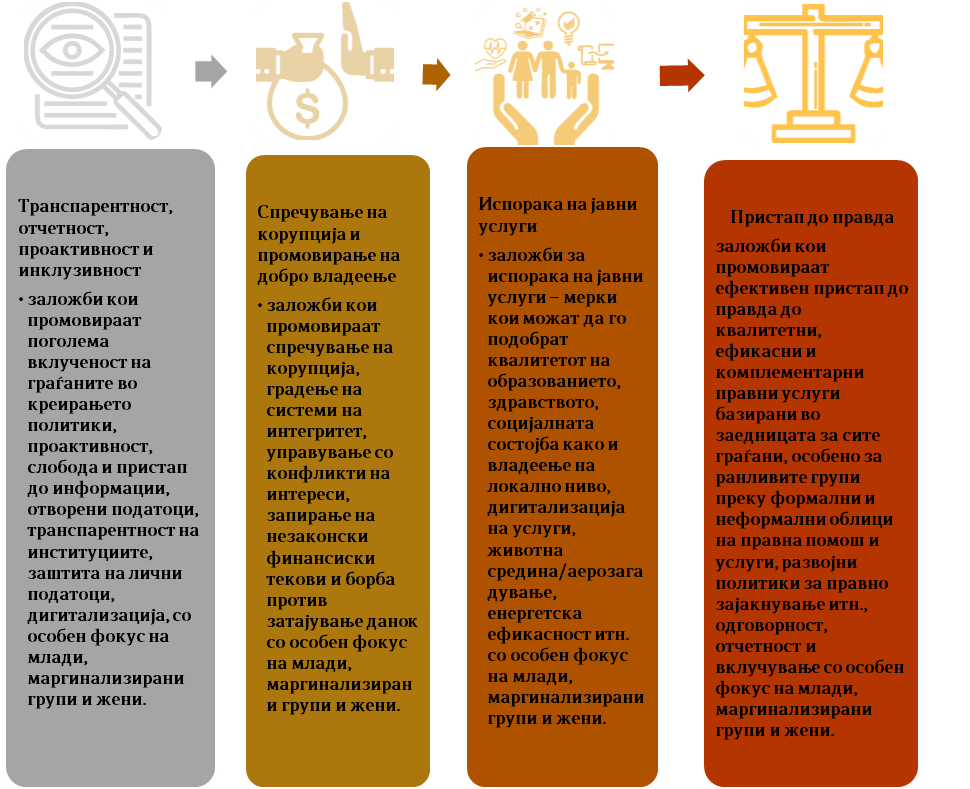 Во рамки на процесот на ко-креација, беа одржани 3 онлајн информативнo-едукативни средби, 12 он-лајн средби за идентификување на потреби и проблеми, анализа на активностите што моментално се преземаат за решавање на проблемите, вклучени институции, приоретизирање на мерките, работилници за идентификување и развој на заложби како и над 60 индивидуални состаноци за утврдување и усогласување на предлог заложбите, министерски состанокот за ОВП и две е-работилници на тема Транспарентност и отчетност во јавниот сектор и Управување темелено на интересите и потребите на граѓаните, кои обезбедија  финализирање на заложбите кои се дел од новиот акциски план. Временска рамка за ко-креирање на НАП 5Во време на пандемијата на КОВИД-19, комуникацијата  и процесот на ко-креирање се одвиваше онлајн, преку навремено информирање за сите тековни процеси, онлајн настани, повици и можности за вклучување поврзани со ОВП во земјата преку порталот за ПОВ и Мрежата за ОВП.2.2 Спроведување на НАП52.2.1 Организација на процесот на спроведувањеСо цел соодветна соработка и ко-имплементација на НАП 5 од страна на министерот за информатичко општество и администрација беше донесено Решение за формирање работна група со сите чинители за спроведување на Националниот Акциски план за Партнерство за отворена власт 2021-2023 година. Притоа секоја работна подгрупа за поединечен приоритет е сочинета од координатор и членови од владини и невладини организации. Работната група како и работните подгрупи одржуваат состаноци, со динамика што заеднички ја утврдуваат со националниот координатор и/или координаторот на заложбата, најмалку на три месеци.Секоја работна подгрупа редовно на квартално ниво врши ажурирање на статусот на реализација на достигнувањата и изготвува придонеси за спроведување на достигнувањата од односниот приоритет од Националниот Акциски план за Партнерство за отворена власт 2021-2023 година. Ажурирање на статусот на реализација на достигнувањата се врши преку алатката за следење на НАП 5, достапна на порталот за Партнерството за отворена власт  (www.ovp.gov.mk) која обезбедува транспарентен и навремен увид на статусот на реализација преку наративен, табеларен и графички приказ на прогресот на реализација на заложбите и достигнувањата.Советот за координација и следење на процесот на Партнерството за отворена власт и Националниот Акциски план за Партнерството за отворена власт 2021-2023 година, формиран со решение на министерот за информатичко општество и администрација со број 15-4588/1 од 23.11.2021 година (во натамошниот текст: Совет за ПОВ) ја надополнува структурата за координација, следење и спроведување на процесот на Партнерство за отворена власт во Република Северна Македонија.Советот за ПОВ е составен од 16 членови од кои осум ги претставуваат Владата, Собранието и Врховниот суд на Република Северна Македонија и еднаков  број претставници од граѓанските организации номинирани преку Мрежата за ПОВ. Советот има клучна советодавна и одлучувачка улога во сите фази на процесот на ПОВ низ циклусот на планирање, во развојот на АП и во спроведувањето, следењето и известувањето за АП.Во рамки на редовните активности во процесот на координација и имплементација на иницијативата за ПОВ, во изминатиот период се реализирани поголем број на активности:-	Конференција на високо ниво за промоција на петтиот Национален акциски план за Партнерство за отворена власт 2021-2023;-	9 седници на Советот за координација и следење на процесот на Партнерство за отворена власт 2021-2023;-	шест поединечни работни средби со Работната група со сите чинители за спроведување на Националниот Акциски план за Партнерство за отворена власт 2021-2023 година и-	Работилница за градење капацитети на новите членови и заменици на членови на Советот за координација и следење на процесот на Партнерството за отворена власт 2021-2023.2.2.2  Статус на реализацијаЗа следење на статусот на реализација на Националниот Акциски план за Партнерство за отворена власт 2021-2023 година и за подготовка на Извештајот за само-оценка на НАП 5 за 2021 година, Министерството за информатичко општество и администрација ги користи податоците внесени од страна на работните подгрупи на порталот за ПОВ и дополнителни податоци добиени од координаторите на заложбите по пат на електронска пошта. Како додадена вредност во процесот на оценка на спроведувањето на НАП5 и подготовката на Извештајот може да се нотираат активностите за независно мерење на нивото на имплементација на сите заложби во рамки на проектот „Поддршка на процесот за спроведување и следење на Националниот акциски план за Партнерство за отворена власт 2021-2023” кои беа спроведени во втората половина од 2022 година .Врз основа на редовното ажурирање на статусот на реализација на достигнувањата од НАП 5, достапен во реално време на порталот за Партнерството за отворена власт  (www.ovp.gov.mk), во извештајниот период октомври 2021-декември 2023 може да се констатира дека од вкупно 23 заложби од акцискиот план, 17 заложби се со статус завршени/значителен напредок, 2 имаат ограничен напредок на реализација додека за 4 заложби се незапочнати односно е утврдено големо доцнење во реализациајата. Збирен приказ на ниво на реализација на заложбите во секој од поединечените приоритети од Акцискиот план 2021-2023 година:НИВО НА РЕАЛИЗАЦИЈА (НР)3. Согледувања и препоракиТемелено на показателите, информациите обезбедени од страна на работните подгрупи, независното мерење во рамки на проектот „Поддршка на процесот за спроведување и следење на Националниот акциски план за Партнерство за отворена власт 2021-2023” и и искуствата од реализацијата на заложбите може да се заклучи дека:- кај најголем дел од заложбите е забележано нивно отпочнување, значителен напредок или нивна целосна реализација; -постои мотивираност кај работните групи за навремена реализација; -онаму каде е забележано доцнење во реализација се должи на потребата од реализација на дополнителни (претходно не идентификувани) достигнувања кои најчесто се однесуваат на законодавна интервенција, вклучување на дополнителни институции, недостаток на финансиски средства за реализација  и во одредени случаи промената на координатори и членови во работните групи.      Завршенозначителен напредок      Ограничен напредок     Не е започнато/големи    доцнењаПРИОРИТЕТ /ЗАЛОЖБАНРДоказ за поддршка на проценкатаПричини за оценувањеСледни чекори1. Транспарентност, отчетност, проактивност и инклузивност1. Транспарентност, отчетност, проактивност и инклузивност1. Транспарентност, отчетност, проактивност и инклузивност1. Транспарентност, отчетност, проактивност и инклузивност1. Транспарентност, отчетност, проактивност и инклузивност1.1 Јавно објавување на вистинските сопственици на фирмите што склучиле договори за јавни набавкиПостигнат е договор за конкретното техничко решение за автоматско преземање на податоците за вистинските сопственици на домашните правни лица од Централниот регистар на ЕСЈН. Утврдени се техничките предуслови, односно утврден е начинот на објавување, конкретната веб локација на ЕСЈН, како и начинот размена (преку веб сервис) на податоците меѓу ЦР и БЈН. Техничкото решение, надградбите на ЕСЈН и системи во ЦР се конкретизирани, подготвен е меморандум за соработка меѓу БЈН и ЦР кој ќе ја регулира размената на податоци и во завршна фаза се и активностите за развој на софтверските решенијаБидејќи е утврдено дека не постои законски основ за објавување на податоците, во процес е верификација на алтернативно решение (побарано е мислење од Министерството за финансии) за објавување на податоци на доброволна основа, односно во согласност со членот 11 од Законот за заштита на лични податоци, кој овозможува обработка на личните податоци, ако субјектот на личните податоци даде доброволна согласност за обработка на неговите лични податоци. Задолжителноста на објавувањето (за сите странски и домашни правни лица носители на набавки) ќе може да биде реализирана само по обезбедување на законски основ (измена на ЗСППФТ за домашните субјекти и ЗЈН за странските) за што работната група го има известено Министерството за финансии.Процесот ќе продолжи во НАП6 (2024-2026)1.2 Проактивно објавување на информациите од јавен карактер на веб-страниците на институциитеЛинк до извештај 2021Линк до извештај 2022 Објави во во Годишните извештаи за 2021 (стр.23-24) и 2022 (стр.28-29) година.Од вкупно 1449 иматели регистрирани како иматели на информации од јавен карактер до кои беше доставен образец за Годишен извештај за 2022 година, во кој имателите требаа да ги достават линковите согласно членот 10, односно 22-те категории, 334 или 23,05% од имателите ја исполнуваат својата проактивна транспарентност, 966 или 66.67% не се активно транспарентни, додека 104 или 7.18 % се делумно транспарентниГодишен извештај до Агенцијата доставија 1404, односно 96,86% иматели, а 45 или 3,11 % не ја исполнија законската обврска.Процесот е тековен и ќе продолжи во континуитет надвор од НАП1.3 Објавување на основните информации за јавните набавки на интернет страниците на институциитеВладата на РСМ на 40-та седница одржана на 19.04.2022 година,  ги задолжи сите буџетски корисници и им укажа на јавните претпријатија основани од државата, и на акционерските друштва во државна сопственост, а им препорача на единиците на локалната самоуправа , да креираат посебен дел (таб) на своите веб страници за „ јавни набавки” и да ги објават документите наведени во заложбата.Од извршениот мониторинг до сега ваков таб креирале 120 институции. Процесот е тековен и ќе продолжи во континуитет надвор од НАП1.4 Унапредување на пристапот до информации и бројот на објавени отворени податоци во единиците на локалната самоуправа (ЕЛС)објавен извештај од истражувањето за 2021 година (да) линк и за 2022 година (да) линкпрва обука линк и втора обука линкhttps://data.gov.mk/organization/Спроведено истражување за мерење на отвореноста на единиците на локалната самоуправа во Република Северна Македонија преку Индексот на отвореност Број на претставници на општините кои учествуваат на обуките (61 претставник)објавени над 280 податочни сетови од 50 општини Процесот е тековен и ќе продолжи во континуитет надвор од НАП1.5 Овозможување на бесплатен пристап до податоци за граѓанските организациилинк до листа (Фреквенција на ажурирање на секои 2 седмици)Организирана и извршена обука на 38 од 18 државни органи на централно ниво. Број на службеници учесници на обуката: 9 од 5 државни органи на централно ниво.Број на преземања на отворените податоци од:порталот на ЦР: 954 до 7.12.2022 г. владиниот портал за отворени податоци: 13 до 7.12.2022 г.Објавени се податоци за граѓанските организации во отворен формат на порталот на Централен регистар. Бројот на регистрирани здруженија според Централен регистер со состојба од 20.2.2022 г. е 14260Овозможен е пристап до динамички извештаи со прилагодливи податоци за граѓанските организации за корисниците на буџетот (централна и локална власт).Процесот е тековен и ќе продолжи во континуитет надвор од НАП1.6 Фискална транспарентност и отчетност на локално ниво и подобрување на вклученоста на граѓаните преку иновативни механизми и алаткифинансиски индикатори www.indikatori.opstiskisoveti.mk, и на своите официјални веб страни.Над 50% од општините   ги објавуваат финансиските извештаи за реализација на буџетот на контролната табла со финансиски индикатори.Во 10 општини се воспоставени  иновативни алатки за полесен пристап до информации и поттикнување на вклученоста на граѓаните. Воспоставени се  механизми за учество на граѓаните во донесувањето  одлуки и дефинирањето на локалните приоритети во првите 10 општини.Процесот е тековен и ќе продолжи во континуитет надвор од НАП2. Спречување на корупција и промовирање на добро владеење2. Спречување на корупција и промовирање на добро владеење2. Спречување на корупција и промовирање на добро владеење2. Спречување на корупција и промовирање на добро владеење2. Спречување на корупција и промовирање на добро владеење2.1 Јавните набавки како отворени податоциЛинк до статус Склучени договориСклучени договори од квартални евиденции РеференциВоведена функционалност на ЕСЈН идодадена е можност за генерирање на податоците  во обработлив форматПроцесот е тековен и ќе продолжи во континуитет2.2 Унапреден механизам за следење на имотната состојба на избраните и именуваните лицаЛинк до модулот за регистар на избрани и именувани лицаhttps://registar.dksk.mk/submission-formsЛинк до Модулот за електронско пријавување на имотната состојба и интересиhttps://imotnasostojba.dksk.mk/Модулите на новото софтверското решение за регистар на избрани и именувани лица и за електронско пријавување на имотната состојба и интереси се ставени во функција. Имено Модулот за новиот регистар на избрани и именувани лица е ставен во функција во последниот квартал во 2023 година додека модулот за  електронско пријавување на имотната состојба и интереси е ставен во функција од 01.01.2024 година. Оттука произлегува дека заложбата 2.2.1 е реализирана.Што се однесува на заложбата 2.2.2 во тек е реализацијата на истата односно од страна на актуелните избрани и именувани лица електронски се пополнува новиот образец на изјавата за имотна состојба и интереси. Имајќи во предвид дека е започнат мандатот на новиот состав на ДКСК во наредниот период се очекува да бидат превземени активности во насока на информирање за обврската на сите актуелни и  новоизбрани функционери електронски да го пополнат новиот Образец. Тргнувајќи од наведеното може да се констатира дека заложбата 2.2.2 е делумно реализирана.Во насока на целосна реализација на заложбите софтверското решение во иднина треба да се надгради со нови модули кои се предвидени за софтверското решение и континуирано да се полни со податоци за актуелни, новоизбрани и функционери на кои им престанала функцијата.2.3 Јавно објавување на предметите за изборот на избрани / именувани лица од Владата на РСМ како раководители на институцииПодготвен документУтврдена листа на документи и податоци кои треба да се објават на веб локацијата влада.мк. Согласно оваа листа, документи и податоци за изборот на избрани/именувани лица ќе се објават ретроактивно од 03.01.2022 година и понатаму во континуитет ќе се објавуваат квартално.Кабинетот на Заменикот на Претседателот на Владата на РСМ, задолжен за политики за добро владеење до Владата достави Информација за јавно објавување на предметите за изборот на избрани/именувани лица од Владата на РСМ како раководители на институции, меѓутоа истата беше повлечена на 26.12.2022 година од причина што, согласно НАП за ПОВ 2021-2023, водечка институција за спроведување на оваа активност е Генералниот секретаријат на Владата на РСМ.Процесот е тековен и ќе продолжи надвор од НАП3. Унапредување на испорака на јавни услуги3. Унапредување на испорака на јавни услуги3. Унапредување на испорака на јавни услуги3. Унапредување на испорака на јавни услуги3. Унапредување на испорака на јавни услуги3.1 Јавни услуги и политики темелени на граѓанските приоритети од областа на вработувањетолинкНаправена е надградба на веб страната на Агенцијата за вработување на Република Северна Македонија со развиената платформа. Може да се најде на следниот линк:  www.av.gov.mkПроцесот е тековен и ќе продолжи во континуитет3.2 Јавни услуги и политики темелени на граѓанските приоритети од областа на превентивната здравствена заштитаСо цел навремена дијагностика и рано откривање на рак на дојка,  продолжува националната скрининг програма за рано откривање на рак на дојка.Жените во возрасната група од 45 до 69 години кои не направиле мамографија последните две години се опфатени во националната скрининг програма, и жените на возраст од 40 до 44, кои имаат член во семејството со рак на дојка и или друг дополнителен ризик фактор, имаат можност самоиницијативно да се пријават за скрининг мамографија.Жените опфатени во скрининг програмата добиваат покана преку СМС порака со точно време, ден и здравствена установа за скрининг мамографијата.Исто така жените, кои не направиле мамографија последните две години, самите можат да закажат скрининг мамографија и тоа секој работен ден од 13- 15 ч. на телефонскиот број 0800-15444 или на www.skrining.zdravstvo.gov.mk за да закажат или откажат скрининг мамографија, вклучувајќи ги и жените од 40- 44 години кои имаат во фамилија член со рак на дојка.За жени на кои ќе треба да се направат дополнителни прегледи како на пр. ехо и биопсија, радиологот ги повикува телефонски и креира упат за дополнителните прегледи.Скрининг мамографијата е бесплатна за жените во програмата, партиципацијата ја покрива Министерството за здравство.Министреството за здравство во соработка со националната комисија и управата за електронско здравство, и ФЗОРСМ подготви Протокол „Патека за упатување на жени за преглед на дојка„. (Патека за упатување на жените за прегледи на дојка со цел рано откривање на рак на дојка, следење и контрола на жени по оперативен и/или онколошки третман на рак на дојка). Патеката се имплементира постепено во сите јавни здравствени установи каде што има општ и специјализиран кабинет за дојка.Мобилна гинеколошка амбулантаМобилните гинеколошки амбуланти претставуваат специјално адаптирани возила за брза помош, кои имаат гинеколошки стол, ултразвучен апарат и можности за вршење на разни иследувања, во кои прегледот го врши специјалист гинеколог-акушер во придружба на медицинска сестра. Пациентките кои се закажуваат за преглед со помош на Црвениот крст на Република Северна Македонија и семејните лекари во одредената општина, добиваат целосно интегрирана здравствена услуга- бесплатен гинеколошки и ултразвучен преглед и ПАП тест со цел рано откривање на ракот на женските органи (грлото на матката, јајниците и ендометриумот). Прегледите се интегрирани во електронскиот здравствен систем (Мој Термин) што овозможува дополнителни упатувања за иследувања и преглед во други здравствени установи.Оперативното и програмското работење на двете амбулантите го реализира Македонското Лекарско Друштво во соработка со Црвен Крст на Република Северна Македонија.Услугите се наменети за жени и девојки од ранливи семејства, во тешко достапни и недоволно опслужени области.Услуги опфатени со активностите на мобилната гинеколошка амбуланта се наменети за жени кои се здравствено осигурани и здравствено неосигурени лицаУслугите се покриваат од страна на Министерство за здравство и ФЗОМ.Воспоставена пилот соработка со ГО од Тетово, Куманово, Шуто Оризари и Прилеп  за идентификување на жените и децата од ранливи категории со цел спроведување на активности за запознавање на со нивните правата кои произлегуваат од програмите за превентивна заштита.Програма за активна здравствена заштита на мајки и деца, Програма за рана детекција на малигни заболувања, програма за систематски прегледи, Програма за ослободување од партиципација, програма за јавно здравје  кои во себе содржат услуги за наменети за нив, преку користење на мултидисциплинарен пристап, како и фацилитирање на процесот на искажување на мислењата и предлозите на жените и мајките пред надлежните институции со користење на развиената платформа.  Пилотирањето ќе се однесува само за оние програми наменети за превентивна здравствена заштита на жени, мајки и деца.Процесот е тековен и ќе продолжи надвор од НАП3.3 Јавни услуги и политики темелени на граѓанските приоритети од областa на образованитоМинистерството за образование и наука достави допис до средните училишта во општините Богданци, Чешиново-Облешево, Тетово, Куманово, Гостивар и Битола со кој се бара номинирање на контакт лице кое ќе учествува во спроведување на заложбата. Од страна на средните училишта во наведените општини беа доставени бараните податоци од контакт лицата. Процесот ќе продолжи надвор од НАП3.4 Јавни услуги и политики темелени на граѓанските приоритети од областа на обезбедувањето на локалните јавни услугиmls.gov.mkПодготвен е Кодекс за транспарентност на локално ниво.  Целта е  општините да обезбедат активна транспарентност преку воедначени стандарди, за да се обезбеди редовно информирање на граѓаните преку ВЕБ страницата на општината за работата на органите на општината, како и за услугите што ги обезбедува за граѓаните. Кодексот содржи листа на информации кои што општината  треба да ги објави, согласно Законот за локалната самоуправа, Законот за слободен пристап до информации од јавен карактер и други секторски Закони.Кодексот упатува и на он лајн алатка за комуникација и консултација, како и календар на активности за консултација, со цел да се обезбеди предвидливост на процесот.Паралелно, е направена анализа за функционалноста и оддржливоста на постојните механизми за консултација на локално ниво, која што ќе послужи за изработка на еден оддржлив механизам аплициран во сите општини кој што ќе обезбедува и он лајн учество.Процесот е тековен и ќе продолжи надвор од НАП3.5 Достапни е-услуги во руралните срединиНа Националниот портал Uslugi.gov.mk има објавено вкупно 80 услуги од Министерството за земјоделство,шумарство и водостопанство (МЗШВ). Објавените услуги се од информативен карактер, односно крајните коисници преку Националниот портал можат да дојдат до следните податоци:Кои услуги може да ги добијат од МЗШВКои услови треба да бидат исполнети за да се  добијат услугите од МЗШВКои документи се потребни за услугите од МЗШВКако да аплицираат за да добијат некоја од услугитеКаде да го подигнат крајниот документ од услугатаПравен лек за крајниот исход од аплицирањетоЛинк преку кој може да се пристапи до услугите на МЗШВ објавени на Националниот портал Uslugi.gov.mk Процесот на дигитализација на услугите од МЗШВ е пролонгиран поради нова приоритизација на институции во рамки на ИПА проект  Процесот  ќе продолжи со реализација надвор од НАП3.6 Зголемување на пристапот до загарантираните облици на заштита на жртвите на трговија со луѓеДокумент за јавни политики ,,Сезонската работа- плодна почва за трудова експлоатација’’ https://myla.org.mkДонесена  Програма за обештетување на дете жртва https://www.pravda.gov.mkПотпишан е Меморандум за соработка со цел обезбедување на неопходни медицински прегледи за потенцијалните и  жртвите на трговија со луѓе и други ранливи групи, спроведување на контрацептивни мерки за жртвите исто така и спроведување на обуки на медицинскиот персонал за правилно постапување со жртвите на трговија со луѓе, меѓу Отворена порта-Ла Страда и Универзитетска гинеколошката акушерска клиника – Скопје.Националната комисија за борба против трговија со луѓедонесе Решение за формирање на Оперативен тим (МВР,ОЈО,МТСП и Здружение на граѓани) за координација, следење и управување со случаи на трговија со луѓе, кој веќе е во функција и воспоставена е електронска база на податоци за идентификација на жртва која се води преку Образецот за следење на случај на жртви за ТЛ, означен со индивидуална кодна шифраОбјавени се анализи и  документи за оваа област :•	Анализа на случаи на трговија со луѓе и деца: Предизвици за ефективно гонење и санкционирање на сторителите; •	Анализа на трендовите на трговија со луѓе во земјите членки на Регионалната иницијатива за миграции, азил и бегалци (MARRI); •	Панел дискусија и презентација на првични согледувања од истражувањето –„Онлајн експлоатација и трговија со деца“ ( следи финализирање на истражувањето земајќи ги во предвид коментарите/ препораките кои се произлезени од презентацијата); •	Анализа од областа за криумчарење на мигранти во РС Македонија„ (Македонско здружение на млади правници согласно проект на ЕУ „Безбедност на човекот и границите – Борба против криумчарење на мигранти во Западен Балкан „ https://myla.org.mk); Финализиран Акциски план за имплементирање на препораките на ГРЕТА 2023-2025  од страна на работната група  формирана од  Националната комисија со поддршка на Канцеларијата на совет на Европа усвоен Извештајот за борба против трговија со деца  2021-2022 од Националната комисија •	 Во подготовка  е оперативен план 2023-2025 за борба против трговија со децаЗа исплата на паричен надоместок на жртви од кривични дела со насилство, донесен е Законот за исплата на паричен надоместок на жртви од кривични дела со насилство, чија  примена се очекува да  да отпочне со формирање на Комисија со  претставници од повеќе релевантни институции, која  ќе донесе интерни акти за  постапување по доставените барања за исплата на паричен надоместок на жртви  на  насилствоИзработи  се здравствени индикатори и Водич за здравствените работници со цел идентификација и упатување на жртви /и потенцијални жртви на ТЛ во Западен Балкан и стандардни оперативни процедури за постапување во итни ситуации, како.Одржани се три обуки за медицинскиот персонал од кои две наменети за обучувачи. Од страна на обучувачите спроведена е обука на тема „Зајакнување на знаењето за облиците на трговија со луѓе со цел препознавање и упатување до соодветна институција за добивање помош и поддршка на жртви на трговија со луѓе„  на 20  стручни лица, лекари – гинеколози на, медицински сестри, (https://lastrada.org.mk). Притоа,  одржана е обука „Претставување на здравствени индикатори и регионални стандардни оперативни процедури за идентификација на жртви на трговија со луѓе“, со  мултисекторски карактер  односно следена со претставници од МЗ, МВР, МТСП, Институт јавно  здравство и Отворена Порта-Ла Страда.Процесот е тековен и ќе продолжи надвор од НАП3.7 Унапредување на механизмите за заштита на жртвите на вознемирување на работно местоОтворени  две  СОС линии за работници за пријавување насилство и малтретирање на работното место и нивна промоцијаВо текот на 2021 и 2022 година  одржани се два регионални  семинари поддржани од ЕЗА и ЕУ. На семинарите присуствуваа 120 учесници, три национални работилници на кои присуствуваа 80 учесници  и една работилница на која присуствуваа  28 учесници, реализирани од    Solidarity Center AFL-CIO.Во текот на август и септември 2022 година одржани се две  обуки на гранков синдикат  на слободно дејствување кој припаѓа на ССМ. На двете обуки учествуваа по 25 претставници.Формирана  Работна група   за подготовка на измени и дополнување на Законот за Заштита од вознемирување на работно место (Закон за мобинг).Собранието на Република Северна Македонија  го усвои Законот за  Ратификација  на Конвенцијата за елиминирање  на насилството и вознемирувањето  на полето на трудот 2019 (К190)  и истиот е објавен  во Службен весник бр.129/2023.Процесот е тековен и ќе продолжи во континуитет надвор од НАП3.8 Овозможување на пристап до терапија и здравствени услуги на лица кои употребуваат дроги по издржување на казна затворСогласно Програмата за здравствена заштита на лица со болести на зависности, министерството за здравство, обезбедува терапија  со опоиди (метадон и бупренорфин) за лекување на лицата кои употребуваат дроги.Терапијата за лекување на овие лица се обезбедува за јавните здравствени установи (лекување во дневни болници и болничко лекување) како и за лекување на лицата кои употребуваат дроги во казнено поправните установи.По издржување на казната затвор, овие лица третманот може да го продолжат во најблискиот Центар за превенција и третман од злоупотреба на дроги до местото на живеење, кои функционираат во рамките на јавните здравствени установи и каде е достапна терапија со метадон и бупренорфин.4. Пристап до правда4. Пристап до правда4. Пристап до правда4. Пристап до правда4. Пристап до правда4.1 Унапредување на заштитата на сексуалните работници и лицата кои употребуваат дрогиЕдукативните активности од аспект  на сензибилизација се опфатени во содржината на следните обуки:“Примена на Етички кодекс за однесување на работниците во МВР„(https://mvr.gov.mk)„ “Современи предизвици за полициски интегритет„ “Соработка меѓу граѓанските организации и институции во решавање на случаи на родово-базирано семејно насилство„ “Обезбедување на родово сензибилни услуги за поддршка на лицата кои претрпеле насилство„ “Превентивно полициско работење, почитување на основните човекови права при полициско постапување„  “Стручно усовршување на полициските службеници за нивно професионално и законско постапување при лишување од слобода, приведување и употреба на средства за присилба„ “Идентификација на деца жртви на  сексуална експлоатација” “Мулти професионална превенција на родово насилство.„ Јакнење на професионалните и личните капацитети на полициските службеници согласно програмата Сина храброст„ и Едукација  за професионалци  за РБН   врз жените и семејно насилство„.Едукативните активности за сензибилизација на затворските полицајци произлегуваат од содржината на петте основни обуки со кои нововработените се запознаваат со природата на работата во установите; со Кодексот за однесување на затворскиот персонал во КПУ /БПУ (https://www.pravda.gov.mk) и согласно интерните акти на институцијата, како и Обуките на тема „Правдата за правда на децата (малолетни лица  кои се на издржување мерка притвор)„, “Национален превентивен механизам, Европски затворски правила и улогата на Народниот правобранител во извршувањето на санкциите„ и „ Регионална обука на обучувачи за Правилата на Нелсон Мандела„1.1 Во однос на прикажување на сензибилизација на полициските службеници при постапувањето со ранливите категории на лица вклучувајќи ги и сексуални работници и лица кои употребуваат дроги,  заклучно со јуни 2023г. обучени се 744 полициски службеници. 1.2 Полициските службеници знаењето го применуваат преку објективен, непристрасен и еднаков третман кон сите граѓани (вклучувајќи ги и сексуални работници и лица кои употребуваат дроги). Согласно подзаконскиот акт подобрување на ефектот од работењето непосредниот раководител постојано го следи работниот процес, професионалната етика, како и примената на стекнатото знаење од спроведена обука на полициските службеници. Меѓутоа примената на знаењето се проценува и од задоволството на физичките и правни лица во однос на остварување на правата.Во однос на зголемување на информираноста на затворските полицајци при постапувањето со сексуалните работници и лица кои употребуваат дроги,. обучени се 125 лица. Вкупниот број нововработени лица со соодветно образование во сите казнено поправни установи изнесува 96 вработени лица.Во однос на пристапот до информации од одржан распит во полициски станици, на подрачјето во Скопје има 11 простории за сослушување на странки опремени со видео запис, од кои во функција се ставени девет простории.Исто така  под  видео запис се  просториите за распит во  Полициските станици,  Гостивар, Тетово, Прилеп, Кичево, Штип, Радовиш и БеровоПроцесот е тековен и ќе продолжи надвор од НАП4.2 Унапредување на пристап до правда на социјално загрозени и граѓани во социјален ризик///4.3 Пристап до правда за жени кои претрпеле семејно насилствоСлужбен весник на РСМ“ бр.267 од 12.12.2022 година и бр.268 од 13.12.2022 годинаЛинк отворени податоци МВРЗа првата половина на 2022 година МВР ги бележи следените податоци :•	502 кривични дела, (вкупен број сторители 515 и вкупен број на жртви 530) од кои 319 кривични дела телесна повреда(чл.130 ст.2) •	208 прекршок (вкупен број сторители 226 и вкупен број на жртви 130) и •	1928 поплаки (вкупен број сторители 1950 и вкупен број на жртви 1946)Донесени се два правилника за посебна евиденција на податоците за семејно насилство во судовите и јавните обвинителства.Врз основа на известувањето од судовите може да се заклучи дека во судовите редовно се назначуваат дежурни судииМВР редовно објавува податоци за семејно насилство.Министерството за внатрешни работи во месец мај 2022 година започна да ги  објавува податоците за семејно насилство, и на интернет страната на МВР https://www.data.gov.mk.  започнувајќи од периодот јануари – март 2022 година. Објавените податоци се водат согласно постојните правилници на локацијата https://www.data.gov.mk/dataset/https-mvr-gov-mk, каде се достапни до јавноста.Објавените податоци се водат  согласно постојните обрасци се додека не се ревидираат обрасците за собирање  на податоци. Посебна  евиденција и објавување на податоци во однос на изречена и спроведена итна мерка за заштита „отстранување на насилникот од домот и забрана  на приближување“ се уште не е воспоставена во рамки на министерството. Работата на работните групи формирани за унапредување на правната рамка од достигнувањата 4.3.4, 4.3.6 и 4.3.1 е во тек.Процесот е тековен и ќе продолжи во континуитет надвор од НАП4.4 Правно зајакнување на граѓаните преку достапни информации и отворени институцииЛинк до правна помош Обезбедена особена видливост на 11 подрачни оделенија, 13 со средна а 5 со ниска видливост и пристапност.Веб страната на МП е прилагодена за лица со визуелна и аудитивна попреченост, како и за лица од етничките заедници и истата упатува на pravnapomos.mkСогласно новиот Закон за вештачење, донесен на 18.07.2023 година, Бирото за судски вештачења продолжува да работи како Биро за процена, орган во состав на Министерството за правда, без надлежност да врши вештачења.Новиот Закон за вештачење не предвидува посебен регистар на вештаци од областите од интерес на бесплатна правна помош (БПП), туку е предвиден единствен регистар. На тој начин, се остварува предвиденото достигнување (обезбедување на регистар на вештаци-физички и правни лица, кои ќе можат да вршат вештачење во областите од интерес на БПП). Имено, согласно член 28 од Законот, вештачењата извршени од физичко лице – вештак и правни лица основани согласно одредбите од Законот за трговските друштва во предмети за БПП се наплатуваат во висина од 40% пониска тарифа од пропишаната, а трошокот го надоместува Министерството за правда.Процесот е тековен и ќе продолжи во континуитет надвор од НАП5. Животна средина и климатски промени5. Животна средина и климатски промени5. Животна средина и климатски промени5. Животна средина и климатски промени5. Животна средина и климатски промени5.1 Намалување на ефектите од климатските промени и заштита на животната средина од земјоделските активностиКонтролите за вкрстена сообразност се извршуваат од почеток на аплицирањето до крајот на тековната година, така да податоците по години се следниве:2020КСМ - 725; баратели со една или повеќе несообразности (сите испратени до АПРЗ) - 104 (14,4%)2021КСМ - 662; разлики - 248 (37,4%- имаше засилени контроли кај сточарското и овде повеќето се со несообразност на непријавени промени на одгледувалиште)2022КСМ - 679; разлики - 111 (18,6%)Вработените во Агенција за поттикнување на развој на земјоделството вршат обука и едукација кај руралното население за Добра земјоделска пракса. Делот на санкции е изготвен т.е ќе има нов Правилник во кој се пропишани санкциите.Изработен е нов Правилник за посебни минимални услови за ДЗП, каде при несообразност земјоделските стопанства ќе бидат казнети согласно отстапувањата. Сите земјоделски стопанства кои добиваат финансиска поддршка од страна на државата мора да ги исполнуваат минималните услови од ДЗП.Процесот е тековен и ќе продолжи во континуитет надвор од НАП5.2 Пристап до информации за нивото на аерозагадувањелинкВо декември 2019 од буџетот на МЖСПП се набавија 6 автоматски анализатори за мерење на суспендирани честички PM10 и истите се поставени во мониторинг станиците Гази Баба, Лисиче, Велес, Кичево, Гостивар и Кавадарци во декември 2019 година. Во декември 2020 година се набавени со буџетски средства на МЖСПП, 2 автоматски анализатори за мерење на PM2.5 и истите се поставени во Лисиче и Гази Баба; Со финансиски средства обезбедени од Шведската влада во април 2021 година се набавени 8 инструменти за мерење на концентрацијата на PM2.5 и истите се поставени на 8 локации Скопје: Ректорат и Миладиновци, Гостивар, Кичево, Велес и Струмица и се набавени 4 инструменти за РМ10 поставени во Ректорат, Миладиновци, Кочани и Струмица. Инструменти за мерење на концентрациите на PM10 и PM2.5 се поставени во Прилеп и Берово во декември 2021 година. Инструмент за мерење на на PM10 и PM2.5 се поставени во Охрид во октомври 2022 година2019Набавени 6 автоматски анализатори за мерење на суспендирани честички PM10 и 6 дата логери. Инструментите за PM10 се поставени во мониторинг станиците Гази Баба, Лисиче, Велес, Кичево, Гостивар и Кавадарци во декември 2019 година.2020Се спроведе постапка за набавка на мерни инструменти со што се изврши модернизација и замена на дел од мерните инструменти од веќе постоечките автоматски мониторинг станици за квалитет на амбиентен воздух. Испораката на мерните инструменти се реализираше во декември 2020 година. Имено се набавени:7 анализатори за озон (O3) поставени во мониторинг станиците: Лисиче, Гази Баба, Ректорат, Кочани, Кавадарци, Кичево, Гостивар; 7 анализатори за сулфур диоксид (SO2) поставени во мониторинг станиците: Лисиче, Гази Баба, Куманово, Битола 2, Кавадарци, Кичево и Гостивар; 7 анализатори за јаглерод моноксид (CO) поставени во мониторинг станиците: Гази Баба, Ректорат, Куманово, Битола 2, Кавадарци, Кичево и Гостивар; 6 сета метеоролошка опрема / сензори поставени во мониторинг станиците: Миладиновци, Кочани, Струмица, Кавадарци, Кичево и Гостивар; 2 автоматски анализатори за мерење на5 поставени во Лисиче и Гази Баба; 2 автоматски секвенцијални стандардни / референтни ниско волуменски семплери за мерење на суспендирани честички (со PM10, PM2.5, PM1 влезови/глави за земање примероци) поставени во мониторинг станиците: Кавадарци и Кичево; Калибрациона кула за калибрација на автоматски анализатор за мерење на суспендирани честички PM10 и PM2.5; Во октомври 2020 година се набави нова автоматска мониторинг станица за квалитет на амбиентен воздух и истата се постави во Општина Гевгелија и се заменија сите постоечки мерни инструменти и се инсталираа два дополнителни во мониторинг станицата Битола 1.2021Извршена надградба на системот за управување со податоци AIRVIRО и се изврши набавка на инструменти за замена на дел од застарените инструменти од мониторинг станиците за квалитет на воздух:4 инструменти за РМ10 поставени во Ректорат, Миладиновци, Кочани и Струмица; 8 инструменти за РМ5 поставени во Ректорат, Миладиновци, Кочани, Струмица, Велес, Кавадарци, Кичево и Гостивар; 8 инструменти за азотни оксиди поставени во Ректорат, Миладиновци, Кочани, Струмица, Велес, Кавадарци, Кичево и Гостивар; 2 инструменти за озон поставени во Миладиновци и Струмица; 4 дата логери поставени во Ректорат, Миладиновци, Кочани и Струмица. Во јануари 2021 година се изврши набавки на 4 нисковолуменски уреди за земање на примероци од воздух.Се набавија 8 нови мерни инструменти со кои се заменија постоечките застарени инструменти. Инструментите се инсталирани во декември 2021 година:3 инструменти за јаглерод моноксид поставени во Миладиновци, Кочани и Струмица 4 инструменти за сулфур диоксид поставени во Миладиновци, Кочани, Струмица и Велес 1 инструмент за озон поставен во Велес. 2022Во текот на 2022 година се спроведе постапка за набавка на резервни делови. Испораката на деловите се реализираше во јуни 2022 година.Обезбедувањето на сет резервни мерни инструменти со цел избегнување на прекин во обезбедување на информации на јавноста за нивото на загадување во нивните градови се реализира во рамките на проект за набавка на опрема финансиран од ИПА 2 програмата. Завршен е процес на евалуација на добиените понуди и се очекува потпишување на договор со избранатаВо тек е изработка на техничка спецификација и тендерска документација за изработка на мобилна апликација која ќе овозможи пристап до податоци за нивото на аерозагадувањето преку мобилен телефон и континуирани нотификации за граѓаните. Процесот е тековен и ќе продолжи во континуитет надвор од НАП